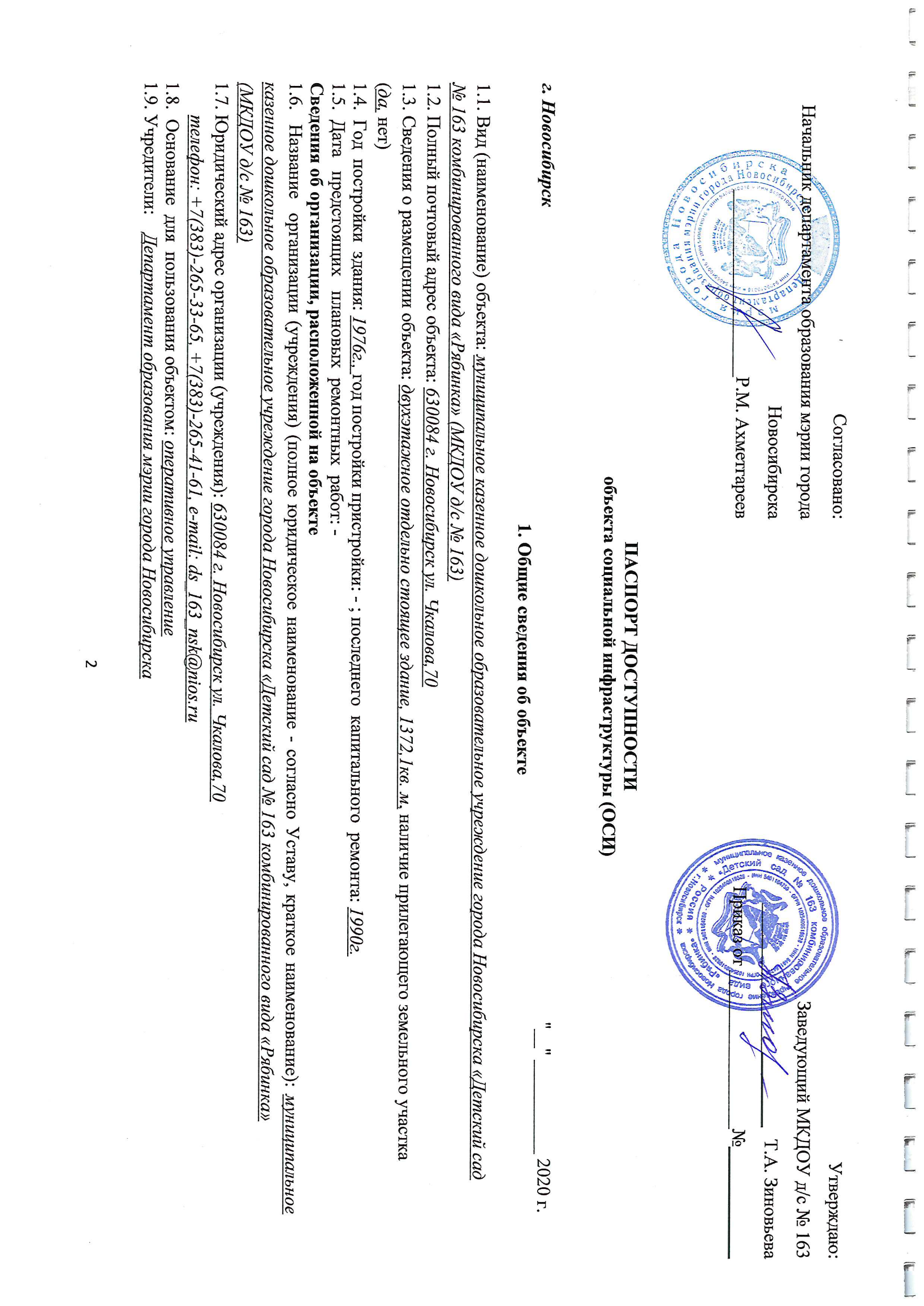 1.10. Адрес учредителей,  другие координаты: 630099 г. Новосибирск, Красный проспект,342.Характеристика  деятельности  организации  на  объекте (по обслуживанию населения)2.1. Сфера деятельности: дошкольное образование2.2.  Категории  обслуживаемого  населения  по  возрасту: дети2.5. Виды услуг: реализация образовательной программы дошкольного образования2.6.  Форма  оказания  услуг:  на  объекте2.7.  Плановая  мощность:  посещаемость  (количество обслуживаемых в день): 180-200 человек3. Состояние доступности объекта3.1.  Путь  следования  к объекту пассажирским транспортом (описать маршрут движения с использованием пассажирского транспорта): Автобус №3,18,39,189; маршрутное такси №13,24,30,51,399; троллейбус №22; трамвай №11,14наличие адаптированного пассажирского транспорта к объекту: нет3.2. Путь к объекту от ближайшей остановки пассажирского транспорта: «Дом одежды»3.2.1. Расстояние до объекта от остановки транспорта: 600 метров 3.2.2. Время движения (пешком): 4-6 минут3.2.3. Наличие  выделенного  от  проезжей части пешеходного пути: (да, нет)3.2.4. Перекрестки:    нерегулируемые,    регулируемые,    со   звуковой сигнализацией, таймером, нет3.2.5. Информация  на пути следования к объекту: акустическая, тактильная, визуальная, нет3.2.6.  Перепады  высоты  на  пути (съезды с тротуара): есть, нет Их   обустройство   для   инвалидов   на   коляске:   да, нет 3.3 Организация доступности объекта для инвалидов – форма обслуживания* - указывается один из вариантов: «А», «Б», «ДУ», «ВНД»3.4 Состояние доступности основных структурно-функциональных зон** Указывается: ДП-В - доступно полностью всем;  ДП-И (К, О, С, Г, У) – доступно полностью избирательно (указать категории инвалидов); ДЧ-В - доступно частично всем; ДЧ-И (К, О, С, Г, У) – доступно частично избирательно (указать категории инвалидов); ДУ - доступно условно, ВНД - недоступно3.5. ИТОГОВОЕ ЗАКЛЮЧЕНИЕ о состоянии доступности объекта социальной инфраструктуры: объект признан условно доступным для инвалидов категорий О,Г,У, недоступным для инвалидов категорий К,С. 4. Управленческое решение4.1. Рекомендации по адаптации основных структурных элементов объекта:<***> Указываются конкретные рекомендации по каждой структурно-функциональной зоне.4.2. Период проведения работ: плановый ремонт: по мере поступления финансирования (в рамках исполнения Соглашения о предоставлении из областного бюджета Новосибирской области, субсидии)4.3.  Ожидаемый результат (по состоянию доступности) после выполнения работ по адаптации объекта: условная доступность4.4. Для принятия решения требуется, не требуется (нужное подчеркнуть): согласование вышестоящей организации: требуется5. Паспорт сформирован на основании:Акта обследования объекта: № 1, дата  «____» _____________ 2020  г.№№п/пКатегория инвалидов(вид нарушения)Вариант организации доступности объекта(формы обслуживания)*Все категории инвалидов и МГНв том числе инвалиды:1передвигающиеся на креслах-коляскахВНД2с нарушениями опорно-двигательного аппаратаДУ3с нарушениями зренияВНД4с нарушениями слухаДУ5с нарушениями умственного развитияДУ№№п/пОсновные структурно-функциональные зоныСостояние доступности, в том числе для основных категорий инвалидов**№№п/пОсновные структурно-функциональные зоныСостояние доступности, в том числе для основных категорий инвалидов**1Территория, прилегающая к зданию (участок)ВНД (С), ДЧ-И (К,О,Г,У) 2Вход (входы) в зданиеВНД (К,С), ДЧ-И (О), ДП–И (Г,У) 3Путь (пути) движения внутри здания (в т.ч. пути эвакуации)ВНД (К,С), ДУ (О,Г,У)4Зона целевого назначения здания (целевого посещения объекта)ВНД (К,С), ДУ (О,Г,У)5Санитарно-гигиенические помещенияВНД (К,О,С), ДУ (Г,У)6Система информации и связи (на всех зонах)ВНД (С), ДУ-И (К,О, Г, У) N п/пОсновные структурно-функциональные зоныРекомендации по адаптации объекта (вид работы) <***>121.Территория, прилегающая к зданию (участок)Текущий ремонт, организационные мероприятия:    разместить табличку у калитки с телефоном специалиста, который  при необходимости окажет помощь (крупный, контрастный шрифт); отработать регламент сопровождения инвалидов персоналом (в том числе с нарушениями опорно-двигательного аппарата).2.Вход (входы) в зданиеТекущий ремонт, организационные мероприятия: установить тактильное предупреждающее покрытие в начале и конце лестничного марша, установить контрастную маркировку  краевых ступеней лестницы; установить двухсторонние поручни на входной лестнице в группы; установить противоскользящее покрытие на входных площадках и лестницах; до проведения работ оказывать помощь со стороны персонала.3.Путь (пути) движения внутри здания, включая пути эвакуацииТекущий ремонт, организационные мероприятия: обучить персонал правилам оказания ситуационной помощи инвалидам в чрезвычайных ситуациях; отработать регламент эвакуации МГН.4.Зона целевого назначения здания (целевого посещения объекта)Организационные мероприятия: технические решения по обустройству кабинетов для приема людей передвигающихся на колясках нецелесообразны без организации доступности для таких посетителей путей движения, а также санитарно-гигиенических помещений; отработать регламент оказания помощи со стороны персонала.5.Санитарно-гигиенические помещенияТехнические мероприятия не возможны, не доступны для инвалидов – колясочников.  Для других категорий инвалидов отработать регламент сопровождения и оказания помощи со стороны персонала. 6.Система информации и связи (на всех зонах)Установить индукционную систему (петлю) для людей со слуховыми аппаратами; изготовить и установить таблички с информацией, выполненной в рельефно-точечным шрифтом   в зонах обслуживания.